	معلومات المادةمعلومات عضو هيئة التدريسنمط التعلم المستخدم في تدريس المادةوصف المادةمخرجات تعلم المادةمصادر التعلمالجدول الزمني للقاء الطلبة والمواضيع المقررة*تشمل أساليب التعلم: محاضرة، تعلم معكوس، تعلم من خلال المشاريع، تطبيقات، تعلم من خلال حل المشكلات، تعلم تشاركي... الخ.مساهمة المادة في تطوير مهارات الطالبأساليب تقييم الطلبة وتوزيع العلامات                         *تشمل: تمارين قصيرة، أعمال صفية ومنزلية، عرض تقديمي، مخططات، تطبيقات، مشروع.مواءمة مخرجات تعلم المادة مع أساليب التعلم والتقييم* تشمل أساليب التعلم: محاضرة، تعلم معكوس، تعلم من خلال المشاريع، تعلم من خلال حل المشكلات، تعلم تشاركي... الخ.**تشمل أساليب التقييم: امتحان، مشروع فردي/ جماعي، واجبات منزلية، عرض تقديمي، المشاركة والمناقشة، امتحان قصير... الخ. سياسات المادةمخرجات تعلم البرنامج التي يتم تقييمها في المادةوصف متطلبات تقييم مخرجات تعلم البرنامج في المادةسلم تقييم أداء متطلب تقييم مخرجات تعلم البرنامج في المادةQFO-AP-VA-008رمز النموذج :اسم النموذج: خطة المادة الدراسيةالفصل الثاني 2023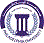 جامعة فيلادلفياPhiladelphia University2رقم الإصدار:   (Rev)الجهة المصدرة: نائب الرئيس للشؤون الأكاديميةجامعة فيلادلفياPhiladelphia University4-11-2021تاريخ الإصدار:الجهة المدققة: اللجنة العليا لضمان الجودةجامعة فيلادلفياPhiladelphia University4عدد صفحات  النموذج :الجهة المدققة: اللجنة العليا لضمان الجودةجامعة فيلادلفياPhiladelphia Universityرقم المادةاسم المادةالمتطلب السابقالمتطلب السابق122033200تصميم داخلي (3)تصميم داخلي (2)تصميم داخلي (2)نوع المادةنوع المادةوقت المحاضرةرقم القاعةمتطلب جامعة      متطلب كلية      متطلب تخصص     إجباري     اختياريمتطلب جامعة      متطلب كلية      متطلب تخصص     إجباري     اختيارين ر (10.20-8.15)109الاسمرقم المكتبرقم الهاتفالساعات المكتبيةالبريد الإلكترونيرنا علي أبو أصبع410079003879712 -11	ح. ث12-11	ن. رRanaaliabuosba@gmail.comrabuosba@philadelphia.edu.joنمط التعلم المستخدمنمط التعلم المستخدمنمط التعلم المستخدمنمط التعلم المستخدم       تعلم وجاهي                        تعلم الكتروني                  تعلم مدمج       تعلم وجاهي                        تعلم الكتروني                  تعلم مدمج       تعلم وجاهي                        تعلم الكتروني                  تعلم مدمج       تعلم وجاهي                        تعلم الكتروني                  تعلم مدمجنموذج التعلم المستخدمنموذج التعلم المستخدمنموذج التعلم المستخدمنموذج التعلم المستخدمالنسبة المئويةمتزامنغير متزامنوجاهيالنسبة المئوية100%وصف المادة تتناول المادة دراسة عناصر التصميم الداخلي في المنشآت التجارية (مكاتب /شركات/مطاعم/محلات تجارية)، من خلال دراسة المعايير والاعتبارات التصميمية في تحديد الفراغات في الاستقبال واماكن الجلوس والانتطار وتوزيع المكاتب وأماكن خدمة العملاء، وتوزيع الاثاث المخصص للفراغ وفق الوظيفة والمواد المناسبة، وتطبيق المسقط الافقي للمشروع بفكرة تصميمية وعمل المخططات اللازمة والقطاعات بتطبيق الاسس والقواعد والمعايير في التوظيف النفعي والجمالي للمباني والمحلات التجارية.الرقممخرجات تعلم المادةرمز مخرج تعلم المرتبط للبرنامجالمعرفةالمعرفةالمعرفةK1معرفة التوظيف الصحيح لعناصر التصميم الداخلي للمباني التجارية Kp2K2معرفة احتياجات العميل لإنجاز مشاريع وظيفية ونفعية وجمالية Kp2K3معرفة مكملات التصميم الداخلي في المباني والمحلات التجارية Kp2K4معرفة قطع الاثاث والعناصر الداخلية المختلفة في المباني التجارية Kp2المهاراتالمهاراتالمهاراتS1إدراك أهمية التوافق بين العملية التصميمية والعملية التنفيذية لكل مشروعSp2S2إدراك مدى تناسب كل تصميم مع الحيز الفراغي المستخدم التواصل مع أهم الأفكار التي تطرحها المادة من خلال الإنترنت والمراجع العلميةSp2الكفاياتالكفاياتالكفاياتA1التوجه الى الربط بين الناحية التصميمية والناحية التنفيذية للمشروعAp3A2التوجه الى التواصل مع أصحاب المهنة في السوق المحلي من خلال التحليل والاطلاع والزيارات الميدانية المشابههAp3A3التوجه الى التواصل مع اصحاب المباني التجارية ومحلات مواد التصميم الداخلي.Ap3الكتاب المقررأسس تصميم المراكز التجارية، elshaml ،2012 civil and architecture.الكتب والمراجع الداعمة1. الموسوعة الهندسية المعمارية (تصميم المطاعم)، م. شيرين ماجد، م. محمد ماجد، دار قابس للطباعة والنشر والتوزيع.2. متغيرات الاضاءة وأثرها في الادراك والراحة البصرية في التصميم الداخلي، د. فوزي المشهداني، م. علاء الدين الامام.-3Learning lighting and color / by Randall fielding aria.-4The fundament of interior design / by Simon Dods worth.5- المعايير التصميمية للمراكز التجارية البدري، 2012.المواقع الإلكترونية الداعمة-6 https://www.scribd.com/what-is-scribdالبيئة المادية للتدريس       قاعة دراسية            مختبر               منصة تعليمية افتراضية                    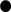 الأسبوعالموضوعأسلوب التعلم*المهامالمرجع1تعريف الطالب بالمادة والخطة الدراسية.محاضرةالخطة الدراسية2شرح العناصر التصميمية للمباني التجارية والاثاث والمستخدمين وطبيعة الفراغات الداخليةمحاضرة3شرح خطوات ومراحل تصميم مكتب او شركة لتطبيقه في تنفيذ تصميمي للمشروع الاولمحاضرة4المشروع الأول (تصميم مكتب سياحة وسفر، مساحة 150 م) - شرح متطلبات المشروع من عناصر تصميمية وفراغات داخلية والمداخل والمساحات المطلوبة محاضرة5تحديد مكتب السياحة من قبل كل طالب ومناقشته للبدء بالفكرة التصميمي الأولية للمشروعمناقشةتطوير التصميم6متابعة الفكرة التصميمية الأولية من خلال سكتشات مقدمة للتصميم من كل طالب ومناقشتهامناقشةتطوير التصميم7اعتماد التصاميم للفراغات الداخلية وقطع الأثاث مناقشةتعديل8تقديم الرسومات والمخططات أولها من خلال المسقط الافقي، وعمل المقاطع الداخلية للمشروع (section) أحدهما طولي واخر عرضي لتوضيح التصميممناقشةتعديل9عمل المناظير الداخلية لمنطقتين في المشروع او عمل مجسم 3d للمشروع مع عمل تصميم للأسقف والارضيات وتحديد الإضاءة والخامات المستخدمةمناقشةتعديل10التسليم النهائي للمشروع بجميع المخططات التفصيلية مع الاظهار بالكامل والمناقشة من خلال لجان خارجيةتسليم المشروع+ مناقشة11المشروع الثاني (تصميم مطعم وفق طراز او طابع معين يتم اختياره لكل طالب)، شرح متطلبات المشروع من عناصر تصميمية وفراغات داخلية والمداخل والمساحات المطلوبة للبدء بوضع تصاميم أولية لمشروع محاضرةمناقشة12متابعة الفكرة التصميمية الأولية من خلال سكتشات مقدمة للتصميم من كل طالب ومناقشتها، وتطوير التصاميم الأولية للفراغات الداخلية وقطع الأثاثمناقشةتطوير التصميم13تقديم الرسومات والمخططات أولها من خلال المسقط الافقي، وعمل المقاطع الداخلية للمشروع (section) أحدهما طولي واخر عرضي لتوضيح التصميممناقشةتعديل14عمل المناظير الداخلية لمنطقتين في المشروع او عمل مجسم 3d للمشروع مع عمل تصميم للأسقف والارضيات وتحديد الإضاءة والخامات المستخدمةمناقشةتعديل15متابعة المخططات ومتطلبات المشروع لكل طالبمناقشةتطبيق وانجاز16تسليم المشروع + مناقشة من لجان خارجيةمناقشةتسليم + مناقشةاستخدام التكنولوجياتقديم مشاريع عبر مواقع الكترونية وجمع البيانات والتحليل مهارات الاتصال والتواصلمناقشة المخططات الطلابية والمشاريع على مدار الفصل وعرض الاعمال امام الطلبةالتطبيق العملي في المادةتطبيق المخططات المطلوبة وفق المواضيع المطروحة بشكل مشاريع طلابيةأسلوب التقييمالعلامةتوقيت التقييم (الأسبوع الدراسي)مخرجات تعلم المادة المرتبطة بالتقييمامتحان منتصف الفصل30 %الحادي عشرK1, K2, K3أعمال فصلية*30 %مستمرS1, A1الامتحان النهائي40 %السادس عشرK1, K2, K3, K4المجموع100%الرقممخرجات تعلم المادةمخرجات تعلم المادةأسلوب التعلم*أسلوب التقييم**المعرفةالمعرفةالمعرفةالمعرفةالمعرفةK1معرفة التوظيف الصحيح لعناصر التصميم الداخلي للمباني التجاريةمحاضرةمحاضرةمناقشةK2معرفة احتياجات العميل لإنجاز مشاريع تلبي الوظيفة والمنفعة والجمالية محاضرةمحاضرةمناقشةK3معرفة مكملات التصميم الداخلي في المباني والمحلات التجاريةتعلم معكوستعلم معكوسمناقشةK4معرفة قطع الاثاث والعناصر الداخلية المختلفة في المباني التجاريةنماذجنماذجمناقشةالمهاراتالمهاراتالمهاراتالمهاراتالمهاراتS1إدراك أهمية التوافق بين العملية التصميمية والعملية التنفيذية لكل مشروعإدراك أهمية التوافق بين العملية التصميمية والعملية التنفيذية لكل مشروعمشاريعتطبيقS2إدراك مدى تناسب كل تصميم مع الحيز الفراغي المستخدم التواصل مع أهم الأفكار التي تطرحها المادة من خلال الإنترنت والمراجع العلميةإدراك مدى تناسب كل تصميم مع الحيز الفراغي المستخدم التواصل مع أهم الأفكار التي تطرحها المادة من خلال الإنترنت والمراجع العلميةمشاريعمناقشةالكفاياتالكفاياتالكفاياتالكفاياتالكفاياتA1التوجه الى الربط بين الناحية التصميمية والناحية التنفيذية للمشروعالتوجه الى الربط بين الناحية التصميمية والناحية التنفيذية للمشروعمشاريعتقييمA2التوجه الى التواصل مع أصحاب المهنة في السوق المحلي من خلال التحليل والاطلاع والزيارات الميدانيةالتوجه الى التواصل مع أصحاب المهنة في السوق المحلي من خلال التحليل والاطلاع والزيارات الميدانيةتمارينتقييمA3التوجه الى التواصل مع اصحاب المباني التجارية ومحلات مواد التصميم الداخلي.التوجه الى التواصل مع اصحاب المباني التجارية ومحلات مواد التصميم الداخلي.تمارينتقييمالسياسةمتطلبات السياسةالنجاح في المادةالحد الأدنى للنجاح في المادة هو (50%) والحد الأدنى للعلامة النهائية هو (35%).الغياب عن الامتحاناتكل من يتغيب عن امتحان فصلي معلن عنه بدون عذر مريض أو عذر قهري يقبل به عميد الكلية التي تطرح المادة، توضع له علامة صفر في ذلك الامتحان وتحسب في علامته النهائية.كل من يتغيب عن امتحان فصلي معلن عنه بعذر مريض أو قهري يقبل به عميد الكلية التي تطرح المادة، عليه أن يقدم ما يثبت عذره خلال أسبوع من تاريخ زوال العذر، وفي هذه الحالة على مدرس المادة أن يعقد امتحاناً تعويضياً للطالب.كل من تغيب عن امتحان نهائي بعذر مريض أو عذر قهري يقبل به عميد الكلية التي تطرح المادة عليه أن يقدم ما يثبت عذره خلال ثلاثة أيام من تاريخ عقد ذلك الامتحان.الدوام (المواظبة) لا يسمح للطالب بالتغيب أكثر من (15%) من مجموع الساعات المقررة للمادة، أي ما يعادل ست محاضرات أيام (ن ر)، وسبع محاضرات أيام (ح ث م). وإذا غاب الطالب أكثر من (15%) من مجموع الساعات المقررة للمادة دون عذر مرضي أو قهري يقبله عميد الكلية، يحرم من التقدم للامتحان النهائي وتعتبر نتيجته في تلك المادة(صفراً)، أما إذا كان الغياب بسبب المرض او لعذر قهري يقبله عميد الكلية التي تطرح المادة، يعتبر منسحباً من تلك المادة وتطبق علية أحكام الانسحاب. النزاهة الأكاديميةتولي جامعة فيلادلفيا موضوع النزاهة الأكاديمية اهتمامًا خاصًا، ويتم تطبيق العقوبات المنصوص عليها في تعليمات الجامعة بمن يثبت عليه القيام بعمل ينتهك النزاهة الأكاديمية مثل: الغش، الانتحال (السرقة الأكاديمية)، التواطؤ، حقوق الملكية الفكرية.الرقممخرجات تعلم البرنامجاسم المادة التي تقيم المخرجأسلوب التقييممستوى الأداء المستهدفKp2توظيف العناصر الوظيفية والشكلية والجمالية المرتبطة بأساسيات الفراغ التصميمي التجاريتصميم داخلي 3مناقشةSp2مناقشة المشاريع والمشاركة في النقد والتحليل وإبداء الرأي (القدرة على التفكير والتحليل)	تصميم داخلي 3مناقشةرقم المخرجالوصف التفصيلي لمتطلب تقييم المخرجKp2تقييم طبيعة الفكر التصميمي للمشروع من عشر علامات ضمن الامتحان النهائيSp2مناقشة المشاريع وتقييمها في الاسبوع الرابع عشر من الفصل الدراسيتزويد الطلاب بمشاريع ومخططات لاحقا لإنجازها بوقت كاف قبل التسليم